SU2 Foundation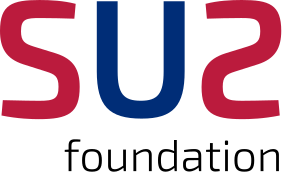 1225 4th St #333San Francisco, CA 94158info@su2foundation.orgwww.su2foundation.orgCOPYRIGHT RELEASE FOR SPEAKERS/PRESENTERSThis form is provided to you as a speaker in an event organized by the SU2 Foundation. The SU2 Foundation would like to capture your presentation in audio and/or video format. To that end, we want to make certain that both you and the Foundation have the necessary rights and protections to continue to benefit from your presentation. At the end of this process, a copyright release will be generated covering the captured presentation (“Recording”) and use of all accompanying materials (“Materials”).The SU2 Foundation will hold the copyright to the Recording and would like to have the option to continue to use the Recording and Materials. In addition to creating an archive copy for outreach and educational purposes, possible uses of the Recording include, but are not limited to, inclusion in Foundation websites and delivery to the SU2 community and the public at large via other mechanisms (such as LinkedIn, Twitter, Facebook, etc.)The SU2 Foundation is committed to using your presentation in ways that make sense to you. To that end, we’ve partnered with Creative Commons, an organization that provides a standard license that we can attach to the Recording as directed by you. For example, if you want the Recording to be available for any non-commercial purpose, then through this online resource, you can make that happen.Finally, please understand that there is nothing in this Speaker Release requiring you to give your ideas to the SU2 Foundation. If you plan to give the same talk somewhere else, there is certainly nothing in this release that would keep you from that engagement. And, unless there is an exception called out to you by your SU2 Foundation host, The SU2 Foundation is happy to provide a copy of the Recording to you and will grant you a non-exclusive license to use the Recording in any way you’d like.INFORMATION ABOUT YOU:Name: __________________________________________________________Title: ___________________________________________________________Institution: ______________________________________________________Address: ________________________________________________________Email: __________________________________________________________Telephone: ______________________________________________________INFORMATION ABOUT YOUR PRESENTATION:Title: ___________________________________________________________Date: ___________________________________________________________Location: ________________________________________________________Check each of the boxes to agree to the conditions of this release:I give permission to the SU2 Foundation  to capture my presentation identified above.I give the SU2 Foundation permission to use my name, likeness and biographic information to use, promote or exploit the Recording or any derivative work of the Recording.I acknowledge that the SU2 Foundation, in capturing my presentation, will become the copyright owner of the Recording. To the extent I have any rights in the Recording, I hereby assign all my rights, title and interests in and to the Recording to the SU2 Foundation.I understand that possible uses of the Recording by the SU2 Foundation include, but are not limited to, inclusion in Foundation websites and delivery to the SU2 community and the public at large via other mechanisms (such as LinkedIn, Twitter, Facebook, etc.)I understand that the SU2 Foundation grants me the non-exclusive right to exploit the Recording in any manner. I understand that I have the right to ask my SU2 Foundation host to provide me a copy.I acknowledge that this Release is governed by California law and is a legally binding agreement.I verify that I have authority to enter into this agreement and that I will be bound by its terms.CREATIVE COMMONS LICENSING:The SU2 Foundation is committed to using your presentation in ways that make sense to you. To that end, we are following suggestions from the Creative Commons, an organization that provides a standard license that we can attach to the Recording as directed by you.The SU2 Foundation has selected the CC license option which we feel offers the most sensible protection for the Recording of your presentation -- the "Attribution, Non-commercial, No Derivatives (by-nc-nd)" license. It allows people to download your works and share them with others as long as they give you credit for them, but they can't change them in any way or use them commercially. For more information about this license, you can read a plain language summary and view the legal code (full license).By instructing us to attach this Creative Commons license to the Recording, it will be covered by the terms of this license. Moreover, the SU2 Foundation also agrees to use and distribute the Recording under the terms of this license.Yes. I would like to attach the "Attribution, Non-commercial, No Derivatives" Creative Commons license to the Recording. I direct the SU2 Foundation to use the Recording of my presentation under the terms of this license. I understand that the SU2 Foundation remains the copyright holder of the Recording.No. I do not wish for the SU2 Foundation to attach a Creative Commons license to the Recording. I understand that the SU2 Foundation is the copyright holder of the Recording and may use it for any purpose, including commercial purposes.YOUR ACCOMPANYING MATERIALS:Please complete this section to let us know about any accompanying materials (Materials) you may have for distribution with the Recording of your presentation. Examples include PowerPoint presentations, handouts, graphs or charts. If you later become aware of additional Materials or otherwise need to amend this list, please contact us at the email address provided at the end of this process.Materials of which I am the sole copyright owner and for which I grant the SU2 Foundation an non-exclusive, royalty-free, irrevocable, transferable license to use in support of the Recording in any medium now known or hereafter created:Materials of which I am NOT the sole copyright owner but have permission to use and to grant the SU2 Foundation full use in support of the Recording in any medium now known or hereafter created:Materials of which I am NOT the sole copyright owner but which fall within the fair use principles of copyright law to be distributed and used by myself and by the SU2 Foundation in support of the Recording :Materials of which I have not received express permission to use and of which I am unsure of the copyright implications:Signature: _______________________________________________Date: ___________________________________________________Please return the signed form to your SU2 Foundation contact for your speaking engagement or presentation.For any inquiries relating to this form, please contact info@su2foundation.org 